PÁLYÁZATÖsztöndíjakért felelős referensi tisztség betöltésére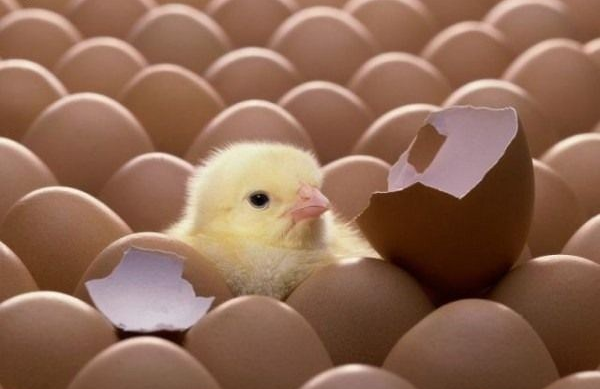 Silling Bianka2020.01.18.BemutatkozásSilling Bianka vagyok, negyedéves földrajz-német osztatlan tanárszakos hallgató. 1997. június 2-án láttam meg a napvilágot. (ez egyetemistaként nem a legjobb, vizsgaidőszak közepén, haha). Leányváron, egy kis sváb faluban jártam általános iskolába, majd a gimnazista éveimet az esztergomi Árpád-házi Szent Erzsébet Középiskolában töltöttem, angol-német nyelvi előkészítő évfolyamon. 2016-ban érettségiztem, s kezdtem meg az ELTE-n a pályafutásom. TTK-BTK szakpárral elég sok embert ismerek mindkét karról, mely egy jól kiépített kapcsolati tőkét jelent. TapasztalatokEbben az évben kezdtem el hivatalosan is a munkát a TTK Hallgatói Önkormányzat berkein belül, viszont az előző években is mint egy „backup” igyekeztem segíteni hallgatótársaimat. Ide tartozik, hogy már többször voltam felkért bíráló, illetve, mivel mentoraimmal (Dohány-Juhos Niki, Szabó Áron) barátságot kötöttem, így viszonylag tisztában vagyok az egyetem működésével, ami miatt bizalommal fordulnak hozzám szaktársaim/ismerőseim. Jelenleg tanáris póttag vagyok képviselőként. Az ösztöndíjak szintjén a rendszeres szociális és egyszeri kulturális ösztöndíj pályázatok bírálásában vettem már részt, így azok menetével már tisztában vagyok. Ismerem a kari és egyetemi ösztöndíjak rendszerét és szabályait is. Részt vettem SZÖB és EHSZÖB gyűléseken is mint Niki helyettese, így ezek működésébe is betekintést nyertem már. Utalási listát még nem készítettem, s a kliens használat is még homályos, de ezeket úgyis csak gyakorlatban lehet megtanulni.MotivációAz elmúlt években nagyon megszerettem a bírálást, s elődöm szerint hamar és gyorsan betanultam, a munkabírásom nagy, a precizitáson véleményem szerint van még mit javítani. Mindig is felelősséget éreztem az emberek iránt, nem véletlenül választottam a tanári pályát is, ott segítek ahol tudok. Nagyon sok hallgató kerül olyan helyzetbe, ahol a pénzbeli támogatás sokat tud segíteni, s ez ösztöndíjak keretein belül meg tud valósulni. ÖtletekNiki egy elég jó rendszert alakított ki, amin nem igazán szeretnék túl sok mindent módosítani, viszont egy-két dolgot azért modernizálnék, hogy gördülékenyebben menjenek a bírálási folyamatok, persze csak ha van rá lehetőség.Hallgatótársaim visszajelzései alapján, a hallgatókkal való kommunikáción is változtatni kellene, mert sokan még most sem tudják, hogy egyáltalán milyen ösztöndíjak vannak, s ezekkel kik és hogy tudnak élni. Én úgy gondolom, hogy eddig is teljes körű volt a tájékoztatásuk, viszont lehet más megközelítés kell, hogy mindenkinek tiszta legyen minden. Pl.: kategóriákra lebontva külön emailként kiküldve, esetleg különböző közösségi hálókon való népszerűsítés a kommunikációs referens segítségével. Akár fizikai plakátok is lehetnének informatív, figyelemfelkeltő szövegekkel az ösztöndíj lehetőségekről.A rendszeres szociális pályázatok bírálására is ki kellene alakítani egy rendszert, mert a csapat nagy része kiöregedett szeptemberre, az újaknak kell a rutin, ami nagyobb hibaarányt fog eredményezni természetesen. Ehhez oktatásokat, közös pályázat olvasást/értelmezést, és közös bírálásokat tervezek. Mivel mindig csak „szemeztem” a mentor léttel, de sosem voltam az, így a mentorképzés egy elég nagy kihívás lesz számomra, de remélhetőleg helyt fogok tudni állni, elődöm segítségével. Igyekszem a lehető legjobban ellátni majd a tisztség feladatait, s mindenki rendelkezésére állni, akinek szüksége van rám.Köszönöm, hogy elolvastad pályázatom, ha bármi kérdés felmerült keress nyugodtan a bianka.silling@gmail.com vagy silling.bianka@ttkhok.elte.hu címeken.Silling BiankaBudapest, 2020.01.19.